Рецензия на выпускную квалификационную (дипломную) работу «ВНУТРЕННЯЯ КАРТИНА БОЛЕЗНИ И ОСОБЕННОСТИ ОТНОШЕНИЯ К ТЕЛУ У ЖЕНЩИН С ОПУХОЛЕВЫМИ ЗАБОЛЕВАНИЯМИ РЕПРОДУКТИВНОЙ СИСТЕМЫ, ИСПОЛЬЗУЮЩИХ МЕТОД ASMR КАК СПОСОБ САМОРЕЛАКСАЦИИ»студента (ки) Белышевой Инны ВладимировныГруппа  07-01 Специальность  37.05.01 «Клиническая психология»Форма обучения  ОчнаяВ работе проведено последовательное теоретическое и эмпирическое исследование, позволившее проверить ряд гипотез об особенностях внутренней картины болезни и отношения к собственному телу у женщин с опухолевыми заболеваниями репродуктивной системы, использующих метод ASMR как способ релаксации. Работа выполнена на базе Первого МГМУ им. И.М. Сеченова, на кафедре педагогики и медицинской психологии, соответствует научным интересам кафедры и специальности. Рассмотрение внутренней картины болезни – одна из центральных тем клинической психологии. Работа И.В. Белышевой направлена на исследование ВКБ женщин с диагностированными опухолевыми заболеваниями в области гинекологии и позволяет лучше понять проживание пациентками течение своих заболеваний. Работа направлена и на прояснение того, как некоторые аудиовизуальные техники самопомощи (ASMR) могут помочь снизить тревогу и способствовать если не выздоровлению, то оптимизации психологического состояния женщин. Выбор данной тематики продиктован личными научными интересами И.В. Белышевой и значимостью этого направления для науки и практики.Все этапы работы над дипломом: обоснование темы, обзор и теоретический анализ научной литературы, подбор методик, формирование довольно большой по объёму выборки, сбор данных, обработка полученных материалов – были выполнены И.В. Белышевой в положенные сроки. Это подтверждает как её умение работы с научной информацией, так и способность проводить самостоятельное эмпирическе исследование, опираясь на имеющиеся знания и навыки. Автор проявила себя как способный молодой специалист, продемонстрировала высокий уровень умения работать с источниками, способность структурировать и систематизировать информацию, проводить анализ, делать выводы. Кроме того, она смогла найти достаточное количество респонденток для всех четырёх выборок. Важно отметить, что в ходе работы автор смогла решить все необходимые организационные и практические задачи, проявила необходимую инициативу, готовность работать с большими объёмами данных, показала свой профессионализм, формируя выборку, доступ к которой достаточно ограничен в силу специфики профессиональной деятельности. Это как показывает развитые навыки практического психолога, которые способна применять автор, так и демонстрирует её профессионализм, инициативность, научное любопытство и компетентность. В связи с этим И.В. Белышевой удалось провести исследование, обладающее несомненной теоретической и практической значимостью.  В течение всего времени, посвящённого исследовательской работе, автор находилась в контакте с научным руководителем, своевременно вносила правки в работу, выполняла рекомендации. Это позволяет судить о её открытости для профессионального диалога, знании профессиональной этики и понимании глубины взятых в работу научных проблем. Необходимо обратить внимание на интерес И.В. Белышевой к научной деятельности не только в рамках написания выпускной квалификационной работы. За время обучения она участвовала в научных мероприятиях в качестве слушателя, регулярно знакомилась с актуальными статьями в области психологии. Это показывает её серьёзный потенциал в качестве учёного и позволяет продолжить академическую карьеру, поступив в магистратуру. Кроме того, тема ВКР может быть расширена и послужить базой для продолжения исследований и написания публикаций.Работа демонстрирует, что И.В. Белышева освоила необходимые общие и специальные компетенции, предусмотренные государственным образовательным стандартом, и написанная ею дипломная работа соответствует требованиям государственного образовательного стандарта по специальности 37.05.01 Клиническая психология. Замечаний со стороны научного руководителя нет. Заключение.Задания на выпускную квалификационную работу по теме «Внутренняя картина болезни и особенности отношения к телу у женщин с опухолевыми заболеваниями репродуктивной системы, использующих метод ASMR как способ саморелаксации» выполнены студенткой Белышевой Инной Владимировной полностью.Выпускная квалификационная работа может быть допущена к защите, рекомендуемая оценка:	5	 (		отлично				)
(цифрой)			(прописью)
Руководитель: Шелест Валерия Игоревна, к.психол.н., доцент кафедры педагогики и медицинской психологии Первого МГМУ им. И.М. Сеченова Министерства здравоохранения РФ (Сеченовский университет)
 /		/						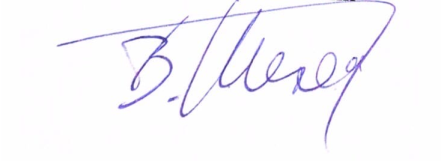 «		» 					2020 г.
